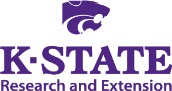 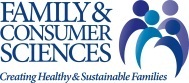   Hi, my name is _________. I am with ________ County/District Extension, the local office of K-State Research and Extension. I work with families to help improve essential life skills, such as healthy relationships, healthy living choices, financial well-being, strong leaders and strong communities. K-State Research and Extension Family and Consumer Sciences improves lives by bringing research based information to the community through hands-on interactions. We provide information for families and communities to improve decision making skills that impact their lives. How could this help your need?  The business of Family and Consumer Sciences Extension is to help people transform their lives. Skills we teach help individuals and families live, work, and thrive in their ever-changing communities.   K-State Research and Extension Family and Consumer Sciences Extension strengthens community through education and development of essential life skills to improve the overall security and quality of life of its families and individuals.   K-State Research and Extension Family and Consumer Sciences… helping people help themselves with information on raising kids, eating right, spending smart and living well. I have access to many resources at Kansas State University. How can I help you answer your questions?  Through the efforts of Family and Consumer Sciences Extension educators, we strengthen the community’s capacity to meet pressing needs, with the end result being a better quality of life for all Kansas families.  Won’t you join us?